ANKARA ÜNİVERSİTESİ GAMA MESLEK YÜKSEKOKULUALTERNATİF ENERJİ KAYNAKLARI TEKNOLOJİSİAET122 BİLGİSAYAR DESTEKLİ TASARIM-II DERSİ UYGULAMASIUygulama 8: Perspektif resmi ve ölçüleri verilen parçanın ÖN görünüşünü TAM KESİT olarak 1:1 ölçeğinde çiziniz ve ölçülendiriniz.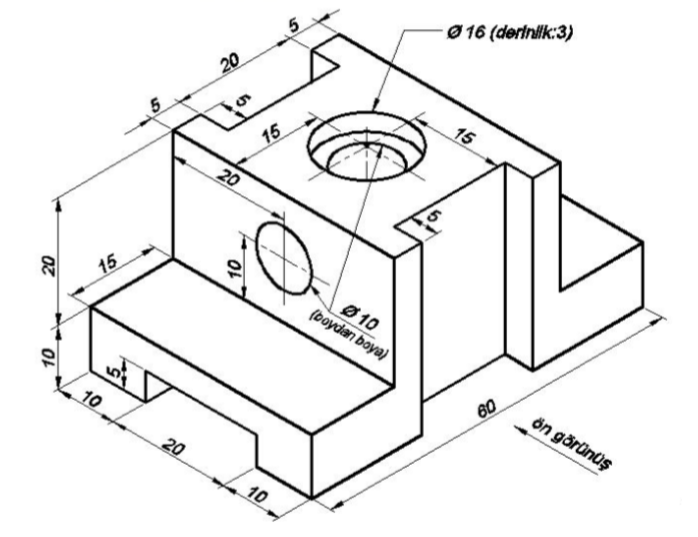 